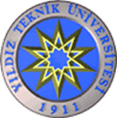 KİMYA METALURJİ FAKÜLTESİKİMYA MÜHENDİSLİĞİ BÖLÜMÜKMD 307 BİYOPROSES ARAŞTIRMA LABORATUVARI SAF SU CİHAZIKULLANIM TALİMATI Doküman NoTL-341KİMYA METALURJİ FAKÜLTESİKİMYA MÜHENDİSLİĞİ BÖLÜMÜKMD 307 BİYOPROSES ARAŞTIRMA LABORATUVARI SAF SU CİHAZIKULLANIM TALİMATI İlk Yayın Tarihi04.11.2021KİMYA METALURJİ FAKÜLTESİKİMYA MÜHENDİSLİĞİ BÖLÜMÜKMD 307 BİYOPROSES ARAŞTIRMA LABORATUVARI SAF SU CİHAZIKULLANIM TALİMATI Revizyon TarihiKİMYA METALURJİ FAKÜLTESİKİMYA MÜHENDİSLİĞİ BÖLÜMÜKMD 307 BİYOPROSES ARAŞTIRMA LABORATUVARI SAF SU CİHAZIKULLANIM TALİMATI Revizyon No00KİMYA METALURJİ FAKÜLTESİKİMYA MÜHENDİSLİĞİ BÖLÜMÜKMD 307 BİYOPROSES ARAŞTIRMA LABORATUVARI SAF SU CİHAZIKULLANIM TALİMATI Sayfa1 / 15KİMYA METALURJİ FAKÜLTESİKİMYA MÜHENDİSLİĞİ BÖLÜMÜKMD 307 BİYOPROSES ARAŞTIRMA LABORATUVARI MİKRODALGA FIRINKULLANIM TALİMATIDoküman NoTL-341KİMYA METALURJİ FAKÜLTESİKİMYA MÜHENDİSLİĞİ BÖLÜMÜKMD 307 BİYOPROSES ARAŞTIRMA LABORATUVARI MİKRODALGA FIRINKULLANIM TALİMATIİlk Yayın Tarihi04.11.2021KİMYA METALURJİ FAKÜLTESİKİMYA MÜHENDİSLİĞİ BÖLÜMÜKMD 307 BİYOPROSES ARAŞTIRMA LABORATUVARI MİKRODALGA FIRINKULLANIM TALİMATIRevizyon TarihiKİMYA METALURJİ FAKÜLTESİKİMYA MÜHENDİSLİĞİ BÖLÜMÜKMD 307 BİYOPROSES ARAŞTIRMA LABORATUVARI MİKRODALGA FIRINKULLANIM TALİMATIRevizyon No00KİMYA METALURJİ FAKÜLTESİKİMYA MÜHENDİSLİĞİ BÖLÜMÜKMD 307 BİYOPROSES ARAŞTIRMA LABORATUVARI MİKRODALGA FIRINKULLANIM TALİMATISayfa2 / 15KİMYA METALURJİ FAKÜLTESİKİMYA MÜHENDİSLİĞİ BÖLÜMÜKMD 307 BİYOPROSES ARAŞTIRMA LABORATUVARI ETÜV KULLANIM TALİMATIDoküman NoTL-341KİMYA METALURJİ FAKÜLTESİKİMYA MÜHENDİSLİĞİ BÖLÜMÜKMD 307 BİYOPROSES ARAŞTIRMA LABORATUVARI ETÜV KULLANIM TALİMATIİlk Yayın Tarihi04.11.2021KİMYA METALURJİ FAKÜLTESİKİMYA MÜHENDİSLİĞİ BÖLÜMÜKMD 307 BİYOPROSES ARAŞTIRMA LABORATUVARI ETÜV KULLANIM TALİMATIRevizyon TarihiKİMYA METALURJİ FAKÜLTESİKİMYA MÜHENDİSLİĞİ BÖLÜMÜKMD 307 BİYOPROSES ARAŞTIRMA LABORATUVARI ETÜV KULLANIM TALİMATIRevizyon No00KİMYA METALURJİ FAKÜLTESİKİMYA MÜHENDİSLİĞİ BÖLÜMÜKMD 307 BİYOPROSES ARAŞTIRMA LABORATUVARI ETÜV KULLANIM TALİMATISayfa3 / 15KİMYA METALURJİ FAKÜLTESİKİMYA MÜHENDİSLİĞİ BÖLÜMÜKMD 307 BİYOPROSES ARAŞTIRMA LABORATUVARI HASSAS TERAZİKULLANIM TALİMATIDoküman NoTL-341KİMYA METALURJİ FAKÜLTESİKİMYA MÜHENDİSLİĞİ BÖLÜMÜKMD 307 BİYOPROSES ARAŞTIRMA LABORATUVARI HASSAS TERAZİKULLANIM TALİMATIİlk Yayın Tarihi04.11.2021KİMYA METALURJİ FAKÜLTESİKİMYA MÜHENDİSLİĞİ BÖLÜMÜKMD 307 BİYOPROSES ARAŞTIRMA LABORATUVARI HASSAS TERAZİKULLANIM TALİMATIRevizyon TarihiKİMYA METALURJİ FAKÜLTESİKİMYA MÜHENDİSLİĞİ BÖLÜMÜKMD 307 BİYOPROSES ARAŞTIRMA LABORATUVARI HASSAS TERAZİKULLANIM TALİMATIRevizyon No00KİMYA METALURJİ FAKÜLTESİKİMYA MÜHENDİSLİĞİ BÖLÜMÜKMD 307 BİYOPROSES ARAŞTIRMA LABORATUVARI HASSAS TERAZİKULLANIM TALİMATISayfa4 / 15KİMYA METALURJİ FAKÜLTESİKİMYA MÜHENDİSLİĞİ BÖLÜMÜKMD 307 BİYOPROSES ARAŞTIRMA LABORATUVARI ISITICILI MANYETİK KARIŞTIRICIKULLANIM TALİMATIDoküman NoTL-341KİMYA METALURJİ FAKÜLTESİKİMYA MÜHENDİSLİĞİ BÖLÜMÜKMD 307 BİYOPROSES ARAŞTIRMA LABORATUVARI ISITICILI MANYETİK KARIŞTIRICIKULLANIM TALİMATIİlk Yayın Tarihi04.11.2021KİMYA METALURJİ FAKÜLTESİKİMYA MÜHENDİSLİĞİ BÖLÜMÜKMD 307 BİYOPROSES ARAŞTIRMA LABORATUVARI ISITICILI MANYETİK KARIŞTIRICIKULLANIM TALİMATIRevizyon TarihiKİMYA METALURJİ FAKÜLTESİKİMYA MÜHENDİSLİĞİ BÖLÜMÜKMD 307 BİYOPROSES ARAŞTIRMA LABORATUVARI ISITICILI MANYETİK KARIŞTIRICIKULLANIM TALİMATIRevizyon No00KİMYA METALURJİ FAKÜLTESİKİMYA MÜHENDİSLİĞİ BÖLÜMÜKMD 307 BİYOPROSES ARAŞTIRMA LABORATUVARI ISITICILI MANYETİK KARIŞTIRICIKULLANIM TALİMATISayfa5 / 15KİMYA METALURJİ FAKÜLTESİKİMYA MÜHENDİSLİĞİ BÖLÜMÜKMD 307 BİYOPROSES ARAŞTIRMA LABORATUVARI VAKUM POMPASIKULLANIM TALİMATIDoküman NoTL-341KİMYA METALURJİ FAKÜLTESİKİMYA MÜHENDİSLİĞİ BÖLÜMÜKMD 307 BİYOPROSES ARAŞTIRMA LABORATUVARI VAKUM POMPASIKULLANIM TALİMATIİlk Yayın Tarihi04.11.2021KİMYA METALURJİ FAKÜLTESİKİMYA MÜHENDİSLİĞİ BÖLÜMÜKMD 307 BİYOPROSES ARAŞTIRMA LABORATUVARI VAKUM POMPASIKULLANIM TALİMATIRevizyon TarihiKİMYA METALURJİ FAKÜLTESİKİMYA MÜHENDİSLİĞİ BÖLÜMÜKMD 307 BİYOPROSES ARAŞTIRMA LABORATUVARI VAKUM POMPASIKULLANIM TALİMATIRevizyon No00KİMYA METALURJİ FAKÜLTESİKİMYA MÜHENDİSLİĞİ BÖLÜMÜKMD 307 BİYOPROSES ARAŞTIRMA LABORATUVARI VAKUM POMPASIKULLANIM TALİMATISayfa6 / 15KİMYA METALURJİ FAKÜLTESİKİMYA MÜHENDİSLİĞİ BÖLÜMÜKMD 307 BİYOPROSES ARAŞTIRMA LABORATUVARI DONDURARAK KURUTMA CİHAZIKULLANIM TALİMATIDoküman NoTL-341KİMYA METALURJİ FAKÜLTESİKİMYA MÜHENDİSLİĞİ BÖLÜMÜKMD 307 BİYOPROSES ARAŞTIRMA LABORATUVARI DONDURARAK KURUTMA CİHAZIKULLANIM TALİMATIİlk Yayın Tarihi04.11.2021KİMYA METALURJİ FAKÜLTESİKİMYA MÜHENDİSLİĞİ BÖLÜMÜKMD 307 BİYOPROSES ARAŞTIRMA LABORATUVARI DONDURARAK KURUTMA CİHAZIKULLANIM TALİMATIRevizyon TarihiKİMYA METALURJİ FAKÜLTESİKİMYA MÜHENDİSLİĞİ BÖLÜMÜKMD 307 BİYOPROSES ARAŞTIRMA LABORATUVARI DONDURARAK KURUTMA CİHAZIKULLANIM TALİMATIRevizyon No00KİMYA METALURJİ FAKÜLTESİKİMYA MÜHENDİSLİĞİ BÖLÜMÜKMD 307 BİYOPROSES ARAŞTIRMA LABORATUVARI DONDURARAK KURUTMA CİHAZIKULLANIM TALİMATISayfa7 / 15KİMYA METALURJİ FAKÜLTESİKİMYA MÜHENDİSLİĞİ BÖLÜMÜKMD 307 BİYOPROSES ARAŞTIRMA LABORATUVARI BİYOREAKTÖRKULLANIM TALİMATIDoküman NoTL-341KİMYA METALURJİ FAKÜLTESİKİMYA MÜHENDİSLİĞİ BÖLÜMÜKMD 307 BİYOPROSES ARAŞTIRMA LABORATUVARI BİYOREAKTÖRKULLANIM TALİMATIİlk Yayın Tarihi04.11.2021KİMYA METALURJİ FAKÜLTESİKİMYA MÜHENDİSLİĞİ BÖLÜMÜKMD 307 BİYOPROSES ARAŞTIRMA LABORATUVARI BİYOREAKTÖRKULLANIM TALİMATIRevizyon TarihiKİMYA METALURJİ FAKÜLTESİKİMYA MÜHENDİSLİĞİ BÖLÜMÜKMD 307 BİYOPROSES ARAŞTIRMA LABORATUVARI BİYOREAKTÖRKULLANIM TALİMATIRevizyon No00KİMYA METALURJİ FAKÜLTESİKİMYA MÜHENDİSLİĞİ BÖLÜMÜKMD 307 BİYOPROSES ARAŞTIRMA LABORATUVARI BİYOREAKTÖRKULLANIM TALİMATISayfa8 / 15KİMYA METALURJİ FAKÜLTESİKİMYA MÜHENDİSLİĞİ BÖLÜMÜKMD 307 BİYOPROSES ARAŞTIRMA LABORATUVARI ÇALKAMALI İNKÜBATÖR KULLANIM TALİMATIDoküman NoTL-341KİMYA METALURJİ FAKÜLTESİKİMYA MÜHENDİSLİĞİ BÖLÜMÜKMD 307 BİYOPROSES ARAŞTIRMA LABORATUVARI ÇALKAMALI İNKÜBATÖR KULLANIM TALİMATIİlk Yayın Tarihi04.11.2021KİMYA METALURJİ FAKÜLTESİKİMYA MÜHENDİSLİĞİ BÖLÜMÜKMD 307 BİYOPROSES ARAŞTIRMA LABORATUVARI ÇALKAMALI İNKÜBATÖR KULLANIM TALİMATIRevizyon TarihiKİMYA METALURJİ FAKÜLTESİKİMYA MÜHENDİSLİĞİ BÖLÜMÜKMD 307 BİYOPROSES ARAŞTIRMA LABORATUVARI ÇALKAMALI İNKÜBATÖR KULLANIM TALİMATIRevizyon No00KİMYA METALURJİ FAKÜLTESİKİMYA MÜHENDİSLİĞİ BÖLÜMÜKMD 307 BİYOPROSES ARAŞTIRMA LABORATUVARI ÇALKAMALI İNKÜBATÖR KULLANIM TALİMATISayfa9 / 15KİMYA METALURJİ FAKÜLTESİKİMYA MÜHENDİSLİĞİ BÖLÜMÜKMD 307 BİYOPROSES ARAŞTIRMA LABORATUVARI YÜKSEK SICAKLIK FIRINI KULLANIM TALİMATIDoküman NoTL-341KİMYA METALURJİ FAKÜLTESİKİMYA MÜHENDİSLİĞİ BÖLÜMÜKMD 307 BİYOPROSES ARAŞTIRMA LABORATUVARI YÜKSEK SICAKLIK FIRINI KULLANIM TALİMATIİlk Yayın Tarihi04.11.2021KİMYA METALURJİ FAKÜLTESİKİMYA MÜHENDİSLİĞİ BÖLÜMÜKMD 307 BİYOPROSES ARAŞTIRMA LABORATUVARI YÜKSEK SICAKLIK FIRINI KULLANIM TALİMATIRevizyon TarihiKİMYA METALURJİ FAKÜLTESİKİMYA MÜHENDİSLİĞİ BÖLÜMÜKMD 307 BİYOPROSES ARAŞTIRMA LABORATUVARI YÜKSEK SICAKLIK FIRINI KULLANIM TALİMATIRevizyon No00KİMYA METALURJİ FAKÜLTESİKİMYA MÜHENDİSLİĞİ BÖLÜMÜKMD 307 BİYOPROSES ARAŞTIRMA LABORATUVARI YÜKSEK SICAKLIK FIRINI KULLANIM TALİMATISayfa10 / 15KİMYA METALURJİ FAKÜLTESİKİMYA MÜHENDİSLİĞİ BÖLÜMÜKMD 307 BİYOPROSES ARAŞTIRMA LABORATUVARI pH METRE  KULLANIM TALİMATIDoküman NoTL-341KİMYA METALURJİ FAKÜLTESİKİMYA MÜHENDİSLİĞİ BÖLÜMÜKMD 307 BİYOPROSES ARAŞTIRMA LABORATUVARI pH METRE  KULLANIM TALİMATIİlk Yayın Tarihi04.11.2021KİMYA METALURJİ FAKÜLTESİKİMYA MÜHENDİSLİĞİ BÖLÜMÜKMD 307 BİYOPROSES ARAŞTIRMA LABORATUVARI pH METRE  KULLANIM TALİMATIRevizyon TarihiKİMYA METALURJİ FAKÜLTESİKİMYA MÜHENDİSLİĞİ BÖLÜMÜKMD 307 BİYOPROSES ARAŞTIRMA LABORATUVARI pH METRE  KULLANIM TALİMATIRevizyon No00KİMYA METALURJİ FAKÜLTESİKİMYA MÜHENDİSLİĞİ BÖLÜMÜKMD 307 BİYOPROSES ARAŞTIRMA LABORATUVARI pH METRE  KULLANIM TALİMATISayfa11 / 15KİMYA METALURJİ FAKÜLTESİKİMYA MÜHENDİSLİĞİ BÖLÜMÜKMD 307 BİYOPROSES ARAŞTIRMA LABORATUVARI pH METRE  KONTROL ÜNİTESİ KULLANIM TALİMATIDoküman NoTL-341KİMYA METALURJİ FAKÜLTESİKİMYA MÜHENDİSLİĞİ BÖLÜMÜKMD 307 BİYOPROSES ARAŞTIRMA LABORATUVARI pH METRE  KONTROL ÜNİTESİ KULLANIM TALİMATIİlk Yayın Tarihi04.11.2021KİMYA METALURJİ FAKÜLTESİKİMYA MÜHENDİSLİĞİ BÖLÜMÜKMD 307 BİYOPROSES ARAŞTIRMA LABORATUVARI pH METRE  KONTROL ÜNİTESİ KULLANIM TALİMATIRevizyon TarihiKİMYA METALURJİ FAKÜLTESİKİMYA MÜHENDİSLİĞİ BÖLÜMÜKMD 307 BİYOPROSES ARAŞTIRMA LABORATUVARI pH METRE  KONTROL ÜNİTESİ KULLANIM TALİMATIRevizyon No00KİMYA METALURJİ FAKÜLTESİKİMYA MÜHENDİSLİĞİ BÖLÜMÜKMD 307 BİYOPROSES ARAŞTIRMA LABORATUVARI pH METRE  KONTROL ÜNİTESİ KULLANIM TALİMATISayfa12 / 15KİMYA METALURJİ FAKÜLTESİKİMYA MÜHENDİSLİĞİ BÖLÜMÜKMD 307 BİYOPROSES ARAŞTIRMA LABORATUVARI ULTRASONİK SU BANYOSU KULLANIM TALİMATIDoküman NoTL-341KİMYA METALURJİ FAKÜLTESİKİMYA MÜHENDİSLİĞİ BÖLÜMÜKMD 307 BİYOPROSES ARAŞTIRMA LABORATUVARI ULTRASONİK SU BANYOSU KULLANIM TALİMATIİlk Yayın Tarihi04.11.2021KİMYA METALURJİ FAKÜLTESİKİMYA MÜHENDİSLİĞİ BÖLÜMÜKMD 307 BİYOPROSES ARAŞTIRMA LABORATUVARI ULTRASONİK SU BANYOSU KULLANIM TALİMATIRevizyon TarihiKİMYA METALURJİ FAKÜLTESİKİMYA MÜHENDİSLİĞİ BÖLÜMÜKMD 307 BİYOPROSES ARAŞTIRMA LABORATUVARI ULTRASONİK SU BANYOSU KULLANIM TALİMATIRevizyon No00KİMYA METALURJİ FAKÜLTESİKİMYA MÜHENDİSLİĞİ BÖLÜMÜKMD 307 BİYOPROSES ARAŞTIRMA LABORATUVARI ULTRASONİK SU BANYOSU KULLANIM TALİMATISayfa13 / 15KİMYA METALURJİ FAKÜLTESİKİMYA MÜHENDİSLİĞİ BÖLÜMÜKMD 307 BİYOPROSES ARAŞTIRMA LABORATUVARI ULTRASONİK PROB KULLANIM TALİMATIDoküman NoTL-341KİMYA METALURJİ FAKÜLTESİKİMYA MÜHENDİSLİĞİ BÖLÜMÜKMD 307 BİYOPROSES ARAŞTIRMA LABORATUVARI ULTRASONİK PROB KULLANIM TALİMATIİlk Yayın Tarihi04.11.2021KİMYA METALURJİ FAKÜLTESİKİMYA MÜHENDİSLİĞİ BÖLÜMÜKMD 307 BİYOPROSES ARAŞTIRMA LABORATUVARI ULTRASONİK PROB KULLANIM TALİMATIRevizyon TarihiKİMYA METALURJİ FAKÜLTESİKİMYA MÜHENDİSLİĞİ BÖLÜMÜKMD 307 BİYOPROSES ARAŞTIRMA LABORATUVARI ULTRASONİK PROB KULLANIM TALİMATIRevizyon No00KİMYA METALURJİ FAKÜLTESİKİMYA MÜHENDİSLİĞİ BÖLÜMÜKMD 307 BİYOPROSES ARAŞTIRMA LABORATUVARI ULTRASONİK PROB KULLANIM TALİMATISayfa14 / 15KİMYA METALURJİ FAKÜLTESİKİMYA MÜHENDİSLİĞİ BÖLÜMÜKMD 307 BİYOPROSES ARAŞTIRMA LABORATUVARI UV-VİS SPEKTROMETRE  KULLANIM TALİMATIDoküman NoTL-341KİMYA METALURJİ FAKÜLTESİKİMYA MÜHENDİSLİĞİ BÖLÜMÜKMD 307 BİYOPROSES ARAŞTIRMA LABORATUVARI UV-VİS SPEKTROMETRE  KULLANIM TALİMATIİlk Yayın Tarihi04.11.2021KİMYA METALURJİ FAKÜLTESİKİMYA MÜHENDİSLİĞİ BÖLÜMÜKMD 307 BİYOPROSES ARAŞTIRMA LABORATUVARI UV-VİS SPEKTROMETRE  KULLANIM TALİMATIRevizyon TarihiKİMYA METALURJİ FAKÜLTESİKİMYA MÜHENDİSLİĞİ BÖLÜMÜKMD 307 BİYOPROSES ARAŞTIRMA LABORATUVARI UV-VİS SPEKTROMETRE  KULLANIM TALİMATIRevizyon No00KİMYA METALURJİ FAKÜLTESİKİMYA MÜHENDİSLİĞİ BÖLÜMÜKMD 307 BİYOPROSES ARAŞTIRMA LABORATUVARI UV-VİS SPEKTROMETRE  KULLANIM TALİMATISayfa15 / 15